اعضای کمیته – کارگروه هاسرپرست کمیته:مدیر محترم EDCدبیر کمیته:1. آقای روح الله حیدری (از 97)2. آقای امیر حسین تندرو (از 97)3. خانم محیا قدمی  (از مهرماه  99)4. اعضای فعال کمیته در دانشکده ها... اعضای جدید به زودی بما ملحق خواهند شد.5. مسئولین محترم دفاتر توسعه آموزش در دانشکده ها جهت ارتباط بیشتر در دانشکده ها همراه کمیته هستند.
 کارگروه ها: واحد پژوهش در آموزشوظایف این کارگروه برنامه ریزی و تلاش در راستای حمایت طلبی برای اجرای طرح های پژوهش در آموزش با توجه به نیاز های دانشگاه می باشد .هدف از تشکیل این واحد تحقیق در زمینه آموزش، روش های جدید و پویا در این زمینه و آشنا ساختن دانشجویان با روش های جدید آموزش در کلیه رشته های علوم پزشکی است.زیر گروه ها:1-گروه پژوهش در آموزش علوم پزشکی2- گروه تألیف وترجمه کتابهای آموزشیاهداف:1. بررسی،  شناخت روش های جدید آموزش2. تعامل با اساتید و ترغیب آنان به استفاده از روشهای نوین آموزشی3. هدفمند کردن تحقیقات آموزشی4. ارائه راهکارهای مناسب و عملی جهت بهبود و ارتقاء وضعیت آموزشی دانشگاه5. فراهم نمودن بستری مناسب جهت فعالیتهای پژوهشی دانشجویان در حیطه پژوهش در آموزش.مسئولیت ها و وظایف:انجام طرحهای پژوهشی در زمینه شیوه های نوین آموزش علوم پزشکی(کلیه رشته ها)جمع آوری اطلاعات پایه در زمینه آموزش علوم پزشکی وتطبیق آنها با شرایط جاری سیستم آموزشی.گسترش فرهنگ پژوهش در آموزش ( بین اساتید و دانشجویان).تألیف و ترجمه متون آموزشی تحت نظارت اساتید مجرب در این زمینه.ترغیب دانشجویان در راستای انجام طرح ها و پایان نامه های با موضوع پژوهش در آموزش.جلب همکاری دانشجویان دانشکده های مختلف در خصوص فعالیتهای مرتبط با این موضوع.مسئولین زیرگروه ها با پیشنهاد مستقیم مسئول گروه و انتخاب نهایی شورای مرکزی تعیین میگردند.
کارگروه  روابط عمومی:وظایف این کارگروه هاهنگی شبکه دانشجویی و پاسخگویی به سوالات و پیشنهادات و انتقادات می باشد. این واحد به منظور ارتباط هرچه بیشترکمیته با دانشجویان، مسئولین، سازمان ها، کمیته های مشابه در سایر دانشگاه ها و هماهنگی اعضای کمیته و نیز اطلاع رسانی به فعالیت میپردازد.اهداف:1. اطلاع رسانی و برقراری ارتباط بین دانشجویان کلیه دانشکده های دانشگاه کرمانشاه و سایر دانشگاه ها.2. برقراری ارتباط بین دانشجویان رشته های مختلف علوم پزشکی و جلوگیری از تک محوری بودن کمیته دانشجویی.مسئولیت ها و وظایف: هماهنگی شبکه  کشوری, برگزاری جلسات شورای کلان مناطق و پاسخگویی به سؤالات، پیشنهادها و انتقادات کمیته های توسعه آموزش سراسر کشور
طراحی پوسترها و تهیه فرم عضو گیری جهت فراخوان عمومی در دانشکده ها.اطلاع رسانی برنامه های کمیته به کلیه دانشکده ها از طریق وب.هماهنگی با اعضاء کمیته جهت برگزاری جلسات.ایجاد پیوند بین شورای مرکزی و زیر کمیته ھای هردانشکده.ایجاد ارتباط بین کمیته ومسئولین واحدهای مرکزمطالعات و توسعه آموزش علوم پزشکی (EDC) و مسوولین دفاتر توسعه آموزش دانشکده ها و بیمارستان های آموزشی دانشگاه.فراهم نمودن زمینه مساعد برای تبادل نظر بین شورا و سایر بخش ها و واحدهای دانشگاه.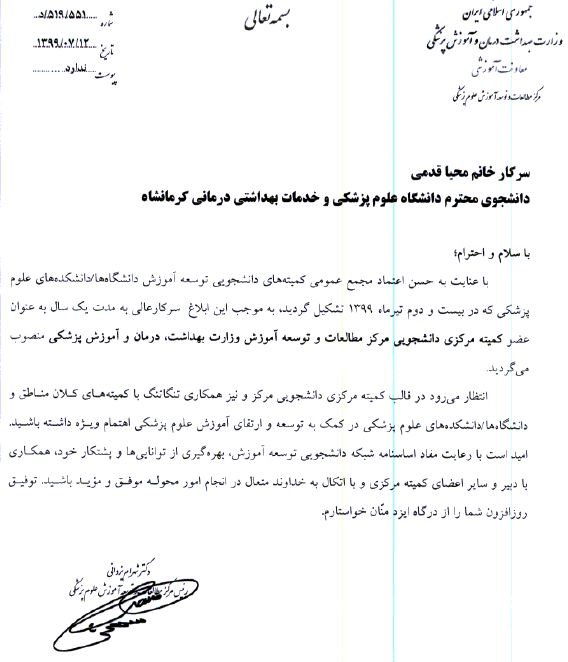 